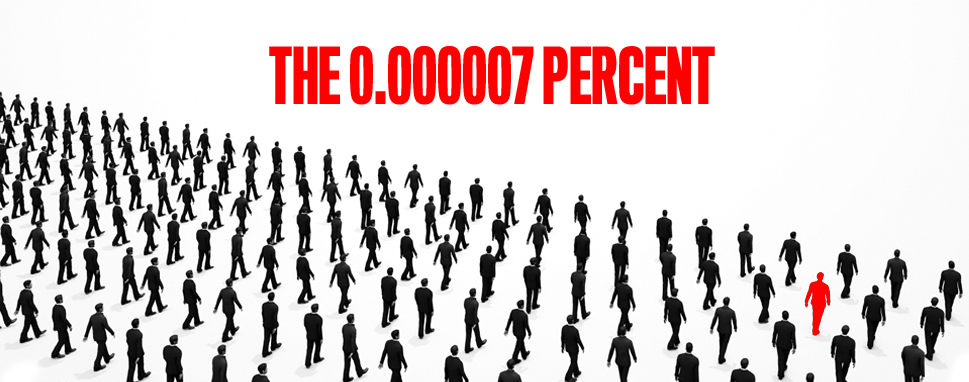 Is it possible to identify the 500 most powerful individuals on the planet -- one in 14 million? That's what we tried to do with the inaugural FP Power Map, our inventory of the people who control the commanding heights of the industries that run the world, from politics to high finance, media to energy, warfare to religion. Think of it as a list of all the most important other lists. Here's how they stack up -- and why (sorry, declinists!) Americans are still No. 1 in pretty much everything that matters. For now. Sources and Methods: Where possible, we took a "list of lists" approach, consulting the authoritative rankings for a given industry and substituting judgment where quantitative assessments do not exist. Among our sources: Box Office Mojo Yearly Box Office, Citypopulation.de by Thomas Brinkoff, Forbes 100 Most Powerful Women, Forbes World's Most Powerful People, Global Finance World's 50 Biggest Banks, Fortune Global 500, Global Journal Top 100 NGOs, Institute of Media and Communications Policy International Media Corporations, Pensions & Investments/Towers Watson World 500, PFC Energy 50, SIPRI Military Expenditure Database and SIPRI Top 100 companies, Sovereign Wealth Fund Institute Fund Rankings, Times Higher Education World University Rankings by Thomson Reuters, Vanity Fair New Establishment List, Wall Street Journal MarketWatch World's Largest Mutual Funds. 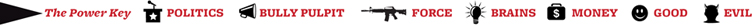 Mahmoud AbbasPresident, Palestinian AuthorityWest Bank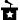 Tony AbbottLiberal Party leaderAustraliaShinzo AbePrime ministerJapan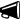 Jill AbramsonNew York Times executive editorUSASheldon AdelsonLas Vegas Sands CEO and chairUSA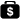 Aga Khan IVIsmaili Muslim imamBritainDaniel AkersonGeneral Motors CEO and chairUSARinat AkhmetovSystem Capital Management ownerUkraineKarl AlbrechtAldi Süd ownerGermanyVagit AlekperovLukoil presidentRussiaKeith AlexanderNational Security Agency directorUSA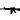 Paul AllenMicrosoft co-founder and Vulcan Inc. chairUSA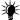 Yukiya AmanoInternational Atomic Energy Agency director-generalJapan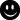 Shlomo AmarSephardic chief rabbiIsraelMukesh AmbaniReliance Industries chair and managing directorIndiaYaakov AmidrorNational security advisorIsraelCelso AmorimDefense ministerBrazilMarc AndreessenAndreessen Horowitz co-founderUSAA.K. AntonyDefense ministerIndiaCatherine AshtonEuropean Union foreign ministerBritainTaro AsoFinance ministerJapanBashar al-AssadPresidentSyria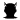 Ibrahim bin Abdulaziz al-AssafFinance ministerSaudi ArabiaAung San Suu KyiOpposition leaderBurmaJean-Marc AyraultPrime ministerFranceAlberto BaillèresGrupo Bal chairMexicoJohn BairdForeign ministerCanadaBernard BajoletDirectorate-General for External Security head*FranceSteve BallmerMicrosoft CEOUSABan Ki-moonUnited Nations secretary-generalSouth KoreaMario BarlettaRadical Civic Union presidentArgentinaJosé Manuel BarrosoEuropean Commission presidentPortugalBartholomew IEcumenical patriarch of ConstantinopleTurkeyOmar Hassan al-BashirPresidentSudanFatou BensoudaInternational Criminal Court prosecutorGambiaBen BernankeFederal Reserve chairUSAPier Luigi BersaniDemocratic Party secretaryItalyJeff BewkesTime Warner Inc. CEO and chairUSAJeff BezosAmazon CEOUSATed BiancoWellcome Trust acting directorBritainJoseph BidenVice presidentUSACarl BildtForeign ministerSwedenRobert BirgeneauU.C. Berkeley chancellorUSATony BlairFormer prime ministerBritainLloyd BlankfeinGoldman Sachs CEO and chairUSALen BlavatnikAccess Industries chairUSAMichael BloombergNew York mayorUSAJohn BoehnerSpeaker of the House of RepresentativesUSAJean-Laurent BonnaféBNP Paribas CEO and directorFranceAlexander BortnikovFSB directorRussiaLeszek BorysiewiczCambridge University chief executiveBritainJohn BrennanCIA directorUSASergey BrinGoogle co-founderUSAAndrew BrownChurch Commissioners CEO and secretaryBritainWarren BuffettBerkshire Hathaway CEOUSAUrsula BurnsXerox CEOUSADavid CameronPrime ministerBritainBob CarrForeign ministerAustraliaVicente Carrillo FuentesJuárez cartel leaderMexicoJohn ChambersCisco CEO and chairUSAMargaret ChanWorld Health Organization director-generalChinaNorman ChanHong Kong Monetary Authority CEOHong KongStephen ChazenOccidental CEO and presidentUSADhanin ChearavanontCharoen Pokphand Group chairThailandChen YuanChina Development Bank chairChinaCheng Yu-tungInvestorHong KongPalaniappan ChidambaramFinance ministerIndiaJean-Paul ChiffletCrédit Agricole CEOFranceJames ClapperDirector of national intelligenceUSAHelen ClarkU.N. Development Program administratorNew ZealandJoseph ClaytonDish Network CEO and presidentUSABill ClintonFormer presidentUSAHillary ClintonFormer secretary of stateUSATim CookApple CEOUSAJean-François CopéUnion for a Popular Movement presidentFranceMichael CorbatCitigroup CEOUSAErtharin CousinU.N. World Food Program executive directorUSAJames CunoJ. Paul Getty Trust CEO and presidentUSASiyabonga CweleState security ministerSouth AfricaOphelia DahlPartners in Health executive directorUSADai XianglongNational Council for Social Security Fund chairChinaDalai LamaTibetan spiritual leaderAliko DangoteDangote Group CEO and presidentNigeriaKim DarrochNational security advisorBritainAhmet DavutogluForeign ministerTurkeyHenri de CastriesAXA CEO and chairFranceMichael DellDell CEOUSALeonardo Del VecchioLuxottica chairItalyThomas de MaizièreDefense ministerGermanyChristophe de MargerieTotal CEO and chairFranceMartin DempseyChairman of the Joint Chiefs of StaffUSAHailemariam DesalegnAfrican Union chairEthiopiaCobus de SwardtTransparency International managing directorSouth AfricaPhilip de ToledoCapital Group Companies presidentUSAMichael DiekmannAllianz CEO and chairGermanyJeroen DijsselbloemDutch finance minister and Eurogroup presidentNetherlandsSheila DikshitNew Delhi chief ministerIndiaJamie DimonJPMorgan Chase CEO, chair, and presidentUSADaniel DoctoroffBloomberg L.P. CEO and presidentUSATom DonilonNational security advisorUSAThomas DonohueChamber of Commerce CEO and presidentUSAJack DorseyTwitter founder and Square Inc. CEOUSAMario DraghiEuropean Central Bank presidentItalyAbu Duaal Qaeda in Iraq leaderIraqJean-François DubosVivendi chairFranceBob DudleyBP CEOUSAMike DukeWalmart CEO and presidentUSAMark DybulGlobal Fund executive directorUSANabil ElarabyArab League secretary-generalEgyptMohamed A. El-ErianPimco CEO and co-CIOUSAJohn ElkannExor chairItalyLarry EllisonOracle CEO and chairUSAErik EngstromReed Elsevier CEOSwedenRecep Tayyip ErdoganPrime ministerTurkeySergio ErmottiUBS CEOSwitzerlandLaurent FabiusForeign ministerFranceRichard FaddenCanadian Security Intelligence Service directorCanadaTeuku FaizasyahInternational affairs advisorIndonesiaMohsen Fakhrizadeh-MahabadiNuclear scientistIranJohn FallonPearson CEOBritainFan ChanglongCentral Military Commission vice chairmanChinaFang FenghuiPeople's Liberation Army chief of general staffChinaDrew Gilpin FaustHarvard University presidentUSAJon FeltheimerLionsgate CEO and co-chairUSAHakan FidanNational Intelligence Organization undersecretaryTurkeyLaurence FinkBlackRock CEO and chairUSAChris FinlaysonBG CEOBritainJürgen FitschenDeutsche Bank co-chairGermanyJames FlahertyFinance ministerCanadaMaria das Graças Silva FosterPetrobras CEOBrazilMikhail FradkovForeign Intelligence Service headRussiaPope FrancisHead of Catholic ChurchVatican CityVagner FreitasUnified Workers' Central presidentBrazilMikhail FridmanAlfa Group Consortium chairRussiaFu ChengyuSinopec chairChinaOsamu FujimuraChief cabinet secretaryJapanRobert GallucciMacArthur Foundation presidentUSASonia GandhiIndian National Congress party presidentIndiaBill GatesBill & Melinda Gates Foundation co-chair and Microsoft co-founderUSAMelinda GatesGates Foundation co-chairUSAValery GerasimovArmed forces chief of general staffRussiaRostam GhasemiIranian oil ministerIranCarlos GhosnNissan and Renault CEO and chairFranceJulia GillardPrime ministerAustraliaIvan GlasenbergGlencore CEOSouth AfricaRobert GlasserCare International secretary-generalUSAPravin GordhanFinance ministerSouth AfricaTerry GouFoxconn CEOTaiwanMario GrecoAssicurazioni Generali CEOItalyBrad GreyParamount Pictures CEO and chairUSAWilliam GrossPimco co-CIO and managing directorUSASérgio GuerraBrazilian Social Democracy Party presidentBrazilAbdullah GulPresidentTurkeyFethullah GulenMuslim religious leaderTurkeyStuart GulliverHSBC group CEOBritainGuo JinlongBeijing Communist Party secretaryChinaGuo ShengkunMinister of public securityChinaÁngel GurríaOECD secretary-generalMexicoAntónio GuterresU.N. high commissioner for refugeesPortugalJavier GutiérrezEcopetrol CEOColombiaJoaquín Guzmán LoeraSinaloa drug cartel leaderMexicoFernando HaddadSão Paulo mayorBrazilChuck HagelDefense secretaryUSAWilliam HagueForeign ministerBritainTony HallBBC director-generalBritainAndrew HamiltonOxford University chief executiveBritainIngrid HammRobert Bosch Stiftung executive directorGermanyJohn HammergrenMcKesson CEO, chair, and presidentUSAPhilip HammondSecretary of state for defenseBritainHan ZhengShanghai Communist Party secretaryChinaJalaluddin HaqqaniHaqqani network leaderAfghanistanStephen HarperPrime ministerCanadaToru HashimotoOsaka mayorJapanGerald HassellBank of New York Mellon CEO and chairUSAJimmy HayesCox Enterprises CEO and presidentUSAJohn HennessyStanford University presidentUSAJeanine Hennis-PlasschaertDefense ministerNetherlandsStephen HesterRoyal Bank of Scotland CEOBritainChristoph HeusgenNational security advisorGermanyMarillyn HewsonLockheed Martin CEO and presidentUSAHisashi HiedaFuji Media Holdings CEO and chairJapanNobuyuki HiranoMitsubishi UFJ Financial Group CEO and presidentJapanHo ChingTemasek CEO and executive directorSingaporeReid HoffmanLinkedIn co-founder and executive chairUSAFrançois HollandePresidentFranceJan HommenING CEONetherlandsMahabub HossainBRAC executive directorBangladeshHyun Oh-seokFinance ministerSouth KoreaCarl IcahnIcahn Enterprises chairUSARobert IgerWalt Disney Co. CEO and chairUSASergei IgnatievCentral Bank of Russia chairRussiaJeffrey ImmeltGeneral Electric CEO and chairUSANaoki InoseTokyo governorJapanZaheer ul-IslamInter-Services Intelligence director-generalPakistanJonathan IveApple senior VP for industrial designBritainPaul JacobsQualcomm CEO and chairUSAMohammad Ali JafariIslamic Revolutionary Guard Corps commanderIranAnshu JainDeutsche Bank co-chairBritainPaul Jean-OrtizDiplomatic advisorFranceAntony JenkinsBarclays Group CEOBritainJiang JianqingIndustrial and Commercial Bank of China executive director and chairChinaJiang JieminState-owned Assets Supervision and Administration Commission chair*ChinaJiang ZeminFormer presidentChinaEdward JohnsonFidelity Investments CEO and chairUSAGoodluck JonathanPresidentNigeriaAlok JoshiResearch and Analysis Wing chiefIndiaBanri KaiedaDemocratic Party of Japan presidentJapanUnni KarunakaraMédecins Sans Frontières presidentIndiaHamid KarzaiPresidentAfghanistanAshfaq Parvez KayaniChief of army staffPakistanMuhtar KentCoca-Cola CEO and chairUSANeal Keny-GuyerMercy Corps CEOUSAJohn KerrySecretary of stateUSAAli KhameneiSupreme leaderIranSalman KhurshidForeign ministerIndiaPaal KibsgaardSchlumberger CEONorwayKemal KilicdarogluRepublican People's Party chairTurkeyKim Jang-sooNational security advisorSouth KoreaJim Yong KimWorld Bank presidentUSAKim Jong UnSupreme leaderNorth KoreaKim Kwan-jinDefense ministerSouth KoreaIan KingBAE Systems CEOBritainMervyn KingBank of England governorBritainCristina Fernández de KirchnerPresidentArgentinaFumio KishidaForeign ministerJapanHenry KissingerFormer secretary of stateUSASusanne KlattenInvestorGermanyBill KlesseValero CEO and chairUSAPhilip KnightNike chairUSACharles KochKoch Industries CEO and chairUSADavid KochKoch Industries executive VPUSANobuaki KogaJapanese Trade Union Confederation, presidentJapanLarry KramerHewlett Foundation presidentUSAWilliam KumuyiDeeper Christian Life Ministry general superintendentNigeriaHaruhiko KurodaBank of Japan governorJapanRaymond KwokSun Hung Kai Properties co-chairHong KongThomas KwokSun Hung Kai Properties co-chairHong KongOh-Hyun KwonSamsung CEOSouth KoreaChristine LagardeIMF managing directorFranceArnaud LagardèreLagardère CEO and chairFrancePascal LamyWorld Trade Organization director-generalFranceRyan LanceConocoPhillips CEO and chairUSAGermán Larrea Mota-VelascoGrupo México presidentMexicoCarol LarsonPackard Foundation presidentUSARisa Lavizzo-MoureyRobert Wood Johnson Foundation CEO and presidentUSASergei LavrovForeign ministerRussiaJean-Yves Le DrianDefense ministerFranceLee Shau-keeHenderson Land Development chairHong KongThierry LepaonGeneral Confederation of Labor secretary-generalFranceRichard LevinYale University presidentUSAJacob LewTreasury secretaryUSALi HongzhiFalun Gong founderChinaLi JianguoAll-China Federation of Trade Unions chairChinaLi Ka-shingHutchison Whampoa chairHong KongLi KeqiangPremierChinaLi LihuiBank of China presidentChinaRobin LiBaidu CEOChinaAlfredo LimManila mayorPhilippinesLim Siong GuanGovernment of Singapore Investment Corp. presidentSingaporeVladimir LisinNLMK chairRussiaLiu ZhenyaState Grid Corp. presidentChinaAndrés Manuel López ObradorOpposition leaderMexicoHernán LorenzinoEconomic ministerArgentinaPeter LöscherSiemens CEO and presidentAustriaLou JiweiFinance ministerChinaEmilio Lozoya AustinPemex CEOMexicoHelge LundStatoil CEO and presidentNorwayMichael LyntonSony Entertainment CEO and chairUSAPeter MacKayDefense ministerCanadaAndrew MackenzieBHP Billiton CEOSouth AfricaGregory MaffeiLiberty Media CEO and presidentUSAMohammed bin Rashid Al MaktoumDefense ministerUAEMiguel Ángel ManceraMexico City mayorMexicoGuido MantegaFinance ministerBrazilLutz MarmorARD chairGermanyJohn MarsMars Inc. chairUSAAgus MartowardojoFinance ministerIndonesiaMasayuki MatsumotoNHK presidentJapanIsao MatsushitaJX Holdings CEO and presidentJapanShigeo MatsutomiIntelligence chiefJapanPeter MaurerInternational Committee of the Red Cross presidentSwitzerlandMarissa MayerYahoo! CEOUSATimothy MayopoulosFannie Mae CEOUSALowell McAdamVerizon CEO and chairUSAMargot McCarthyNational security advisorAustraliaMitch McConnellSenate minority leaderUSAWilliam McNabbVanguard CEO and chairUSAJames McNerneyBoeing CEO and chairUSAJosé Antonio MeadeForeign ministerMexicoMourad MedelciForeign ministerAlgeriaDmitry MedvedevPrime ministerRussiaHakimullah MehsudPakistani Taliban leaderPakistanAndrey MelnichenkoSiberian Coal Energy Co. chairRussiaShivshankar MenonNational security advisorIndiaAngela MerkelChancellorGermanyKhaled MeshaalHamas leaderWest BankGérard MestralletGDF Suez CEO and chairFranceYona MetzgerAshkenazi chief rabbiIsraelLeonid MikhelsonNovatek executive directorRussiaCarolyn MilesSave the Children CEO and presidentUSAEd MilibandLabour Party leaderBritainAlexey MillerGazprom CEO and chairRussiaYuri MilnerDigital Sky Technologies founderRussiaLe Luong MinhAssociation of Southeast Asian Nations secretary-generalVietnamLakshmi MittalArcelorMittal CEO and chairIndiaSemion MogilevichMafia bossRussiaNadir MohamedRogers Communications CEO and presidentCanadaMoon Hee-sangDemocratic United Party leaderSouth KoreaPedro MorenésDefense ministerSpainMohamed MorsyPresidentEgyptPierre MoscoviciFinance ministerFranceHeydar MoslehiIntelligence ministerIranBrian MoynihanBank of America CEOUSAFahad al-MubarakSaudi Arabian Monetary Agency governorSaudi ArabiaAlan MulallyFord CEO and presidentUSATom MulcairNew Democratic Party leaderCanadaRupert MurdochNews Corp. CEO and chairUSAElon MuskPayPal, SpaceX, and Tesla Motors founderUSAAbdullah bin Zayed Al NahyanForeign ministerUAEMohammed bin Zayed Al NahyanAbu Dhabi crown princeUAEAli al-NaimiMinister of petroleumSaudi ArabiaHiroaki NakanishiHitachi presidentJapanNam Jae-joonNational Intelligence Service chiefSouth KoreaJanet NapolitanoHomeland security secretaryUSAÓscar NaranjoNational security advisorMexicoHassan NasrallahHezbollah secretary-generalLebanonMarty NatalegawaForeign ministerIndonesiaMohammed bin NayefInterior ministerSaudi ArabiaBenjamin NetanyahuPrime ministerIsraelMaite Nkoana-MashabaneForeign ministerSouth AfricaIndra NooyiPepsiCo CEO and chairUSAPhebe NovakovicGeneral Dynamics CEO and chairUSAChristian NoyerBank of France governorFranceBarack ObamaPresidentUSAMichelle ObamaFirst ladyUSAFrances O'GradyTrades Union Congress general secretaryBritainMullah Mohammed OmarTaliban leaderAfghanistanKeith O'NionsImperial College London rectorBritainItsunori OnoderaDefense ministerJapanAmancio OrtegaInditex founderSpainGeorge OsborneChancellor of the ExchequerBritainPaul OtelliniIntel CEO and presidentUSAMichael OttoOtto Group chairGermanyRicardo Paes de BarrosSecretary of strategic affairsBrazilLarry PageGoogle CEOUSATamir PardoMossad directorIsraelPark Geun-hyePresidentSouth KoreaPark Won-soonSeoul mayorSouth KoreaAntonio PatriotaForeign ministerBrazilNikolai PatrushevNational Security Council secretaryRussiaEnrique Peña NietoPresidentMexicoYves PerrierAmundi CEOFranceStefan PerssonH&M chairSwedenNavi PillayU.N. high commissioner for human rightsSouth AfricaFrançois-Henri PinaultKering CEO and chairFranceJuan Carlos PinzónDefense ministerColombiaGeorges PlassatCarrefour CEOFranceVladimir PotaninInterros ownerRussiaScott PowersState Street Global Advisors CEO and presidentUSASunil PrabhuMumbai mayorIndiaVladimir PutinPresidentRussiaYusuf al-QaradawiSunni clericEgyptThomas RabeBertelsmann CEO and chairGermanyBertrand Ract-MadouxArmy chief of staffFranceBaba RamdevHindu spiritual leaderIndiaRafael RamírezPDVSA presidentVenezuelaAnders Fogh RasmussenNATO secretary-generalDenmarkSumner RedstoneViacom and CBS chairUSAOlli RehnEuropean Commission finance ministerFinlandHarry ReidSenate majority leaderUSAL. Rafael ReifMIT presidentUSAStephen RigbyNational security advisorCanadaRebecca RimelPew Charitable Trusts CEO and presidentUSAGeorgina RinehartHancock Prospecting chair and directorAustraliaBrian RobertsComcast CEO and chair and NBCUniversal chairUSAJohn RobertsSupreme Court chief justiceUSAVirginia RomettyIBM CEO, chair, and presidentUSAKenneth RothHuman Rights Watch executive directorUSADilma RousseffPresidentBrazilDavid RubensteinCarlyle Group co-CEOUSAGeorge RuppInternational Rescue Committee CEO and presidentUSABader al-SaadKuwait Investment Authority managing directorKuwaitAlfredo SáenzBanco Santander CEOSpainJoseph SafraGrupo Safra chairBrazilAtsuo SakaJapan Post Holdings CEOJapanSheryl SandbergFacebook COOUSANorio SasakiToshiba presidentJapanYasuhiro SatoMizuho Financial Group CEO and presidentJapanAbdullah bin Abdulaziz Al SaudKingSaudi ArabiaSalman bin Abdulaziz Al SaudCrown princeSaudi ArabiaSaud bin Faisal bin Abdulaziz Al SaudForeign ministerSaudi ArabiaJohn SawersSecret Intelligence Service chiefBritainPaolo ScaroniEni CEOItalyWolfgang SchäubleFinance ministerGermanyGerhard SchindlerFederal Intelligence Service presidentGermanyDieter SchwarzSchwarz Group ownerGermanyIgor SechinRosneft president and chairRussiaPierre ServantNatixis CEOFranceSri Sri Ravi ShankarHindu spiritual leaderIndiaMohamed Raafat ShehataGeneral Intelligence Service chiefEgyptAbdul-Aziz al-SheikhGrand muftiSaudi ArabiaSalil ShettyAmnesty International secretary-generalIndiaSergei ShoiguDefense ministerRussiaFaisal Al ShoubakiGeneral Intelligence Department directorJordanRadoslaw SikorskiForeign ministerPolandAnton SiluanovFinance ministerRussiaMehmet SimsekFinance ministerTurkeyManmohan SinghPrime ministerIndiaCarlos Slim HelúGrupo Carso founderMexicoYngve SlyngstadNorges Bank Investment Management CEONorwayJames SmithThomson Reuters CEO and presidentUSAStephen SmithDefense ministerAustraliaSergei SobyaninMoscow mayorRussiaMichael SommerConfederation of German Trade Unions presidentGermanyMasayoshi SonSoftBank Mobile CEOJapanGeorge SorosSoros Fund Management chairUSASterling SpeirnKellogg Foundation CEO and presidentUSARichard StearnsWorld Vision presidentUSAPeer SteinbrückSocial Democratic Party leaderGermanyRandall StephensonAT&T CEO and chairUSAJohn StrangfeldPrudential Financial CEO and chairUSAMegawati SukarnoputriIndonesian Democratic Party of Struggle chairIndonesiaBandar bin SultanGeneral Intelligence Presidency chiefSaudi ArabiaArthur Ochs Sulzberger Jr.New York Times Co. chairUSAWilliam SwansonRaytheon CEO and chairUSASushma SwarajBharatiya Janata Party opposition leaderIndiaAlwaleed bin TalalKingdom Holding Co. chairSaudi ArabiaAhmed al-TayebGrand sheikh of al-AzharEgyptJohannes TeyssenE.ON CEO and chairGermanyHamad bin Jassim bin Jabr Al ThaniForeign ministerQatarHamad bin Khalifa Al ThaniEmirQatarThein SeinPresidentBurmaPeter ThielPayPal co-founderUSADavid ThomsonThomson Reuters chairCanadaShirley TilghmanPrinceton University presidentUSARex TillersonExxon Mobil CEO and chairUSAHéctor TimermanForeign ministerArgentinaRobert TjianHoward Hughes Medical Institute presidentUSAAlexandre TombiniCentral Bank of Brazil governorBrazilAkio ToyodaToyota CEOJapanMiguel Ángel Treviño MoralesZetas drug cartel leaderMexicoRichard TrumkaAFL-CIO presidentUSAKazuhiro TsugaPanasonic presidentJapanKevin TsujiharaWarner Bros. Entertainment CEOUSAYoshinobu TsutsuiNippon Life Insurance presidentJapanDonald TuskPrime ministerPolandLuis UbiñasFord Foundation presidentUSAHiroo UnouraNippon Telegraph and Telephone CEOJapanAlisher UsmanovInvestorRussiaHerman Van RompuyEuropean Council presidentBelgiumViktor VekselbergRenova Group chairRussiaLuis VidegarayFinance ministerMexicoAntonio VillaraigosaLos Angeles mayorUSAIgnazio ViscoBank of Italy governorItalyPeter VoserRoyal Dutch Shell CEOSwitzerlandAbu Musab Abdel Wadoudal Qaeda in the Islamic Maghreb emirAlgeriaJimmy WalesWikipedia founderUSAPeter WallChief of general staffBritainS. Robson WaltonWalmart chairUSAWan QingliangGuangzhou Communist Party secretaryChinaWang YiForeign ministerChinaWang YilinCNOOC chairChinaNick WarnerAustralian Secret Intelligence Service director-generalAustraliaRick WarrenEvangelical pastorUSAJohn WatsonChevron CEO and chairUSAJens WeidmannGerman Federal Bank presidentGermanyBob WeinsteinWeinstein Company co-chairUSAHarvey WeinsteinWeinstein Company co-chairUSAJustin WelbyArchbishop of CanterburyBritainGuido WesterwelleForeign ministerGermanyGuy WestonGarfield Weston Foundation chairBritainMeg WhitmanHewlett-Packard CEO and presidentUSAJoko WidodoJakarta governorIndonesiaSteve WilliamsSuncor CEO and presidentCanadaOprah WinfreyHarpo Productions and Oprah Winfrey Network CEO and chairUSAMartin WinterkornVolkswagen CEOGermanyPenny WongFinance ministerAustraliaCarolyn WooCatholic Relief Services CEO and presidentUSAGeorge WoodAssemblies of God general superintendentUSANasir al-Wuhayshial Qaeda in the Arabian Peninsula emirYemenXi JinpingPresidentChinaXu QiliangCentral Military Commission vice chairmanChinaMoshe YaalonDefense ministerIsraelYang JiechiState councilorChinaYi GangForeign exchange reserves administratorChinaIsmet YilmazDefense ministerTurkeySusilo Bambang YudhoyonoPresidentIndonesiaYun Byung-seForeign ministerSouth KoreaSyed Hashim Raza ZaidiKarachi administratorPakistanLamberto ZannierOrganization for Security and Cooperation in Europe secretary-generalItalyAyman al-Zawahirial Qaeda leaderEgyptDieter ZetscheDaimler CEOGermanyZhang JianguoChina Construction Bank president and executive directorChinaZhang YuzhuoShenhua Group CEO and presidentChinaZhou JipingChina National Petroleum Corp. and PetroChina chair*ChinaZhou XiaochuanPeople's Bank of China governorChinaHelen ZilleDemocratic Alliance leaderSouth AfricaRobert ZimmerUniversity of Chicago presidentUSAMark ZuckerbergFacebook CEO and founderUSAJacob ZumaPresidentSouth Africa